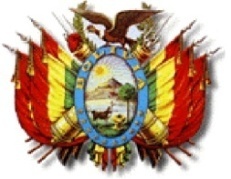 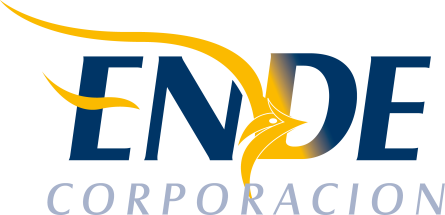 CONSULTORIA INDIVIDUAL DE LINEA “PROFESINAL JUNIOR GOSE - 12”PARTE IIIANEXO 1FORMULARIO A-1PRESENTACIÓN DE EXPRESIONES DE INTERESI.-	De las Condiciones del ProcesoDeclaro cumplir estrictamente la normativa de la Ley N° 1178, de Administración y Control Gubernamentales, lo establecido en el Decreto Supremo Nº 0181, NB-SABS y el presente Documento de Expresión de Interés.Declaro no tener conflicto de intereses para el presente proceso de contratación.Declaro que como proponente, no me encuentro en las causales de impedimento, establecidas en el RESABS EPNE de ENDE, para participar en el proceso de contratación.Declaro y garantizo haber examinado el Documento de Expresión de Interés, así como los Formularios para la presentación de la propuesta, aceptando sin reservas todas las estipulaciones en dichos documentos y la adhesión al texto del contrato.Declaro respetar el desempeño de los servidores públicos asignados por la entidad convocante al proceso de contratación y no incurrir en relacionamiento que no sea a través de medio escrito, salvo en los actos de carácter público y exceptuando las consultas efectuadas al encargado de atender consultas, de manera previa a la presentación de propuestas. Declaro la veracidad de toda la información proporcionada y autorizo mediante la presente, para que en caso de ser adjudicado, cualquier persona natural o jurídica, suministre a los representantes autorizados de la entidad convocante, toda la información que requieran para verificar la documentación que presento. En caso de comprobarse falsedad en la misma, la entidad convocante tiene el derecho a descalificar la presente propuesta.Acepto a sola firma de este documento, que todos los formularios presentados se tienen por suscritos.Comprometo mi inscripción en el Registro Único de Proveedores del Estado (RUPE) una vez presentada mi propuesta a la entidad convocante (excepto para aquellos proponentes que ya se encuentren inscritos en el RUPE). Me comprometo a denunciar por escrito ante la MAE de la entidad convocante, cualquier tipo de presión o intento de extorsión de parte de los servidores públicos de la entidad convocante o de otras personas, para que se asuman las acciones legales y administrativas correspondientes.II.- De la Presentación de DocumentosEn caso de ser invitado, para la suscripción de contrato, deberá presentar la siguiente documentación, en original o fotocopia legalizada, salvo aquella documentación cuya información se encuentre consignada en el Certificado de RUPE:Certificado de RUPE que respalde la información declarada en su propuesta.Fotocopia simple del Carnet de Identidad.Curriculum Vitae en Formato ENDE debidamente respaldo con la documentación declarada en los Formulario C-1 y C-2 con relación a su formación y experiencia.Registro de afiliación vigente ante la Sociedad de Ingenieros de Bolivia (SIB), si correspondeCertificado de Información sobre Solvencia con el Fisco (Certificado de Solvencia Fiscal, emitido por la Contraloría General del Estado), en caso de tener observaciones, deberá presentar Documentos de respaldo actualizados o Certificación de liberación de la deuda.(Firma del proponente) (Nombre completo del proponente)FORMULARIO A-2DECLARACIÓN JURADA DE IDENTIFICACIÓN DEL PROPONENTE(Firma del proponente) (Nombre completo del proponente)ITEM 1: PROFESIONAL JUNIOR GOSE - 12FORMULARIO C-1FORMACIÓN Y EXPERIENCIA  (Firma del proponente) (Nombre completo del proponente)FORMULARIO C-2FORMACIÓN Y EXPERIENCIA ADICIONAL (Firma del proponente) (Nombre completo del proponente)1. DATOS DEL OBJETO DE LA CONTRATACIÓN1. DATOS DEL OBJETO DE LA CONTRATACIÓN1. DATOS DEL OBJETO DE LA CONTRATACIÓN1. DATOS DEL OBJETO DE LA CONTRATACIÓN1. DATOS DEL OBJETO DE LA CONTRATACIÓN1. DATOS DEL OBJETO DE LA CONTRATACIÓN1. DATOS DEL OBJETO DE LA CONTRATACIÓN1. DATOS DEL OBJETO DE LA CONTRATACIÓN1. DATOS DEL OBJETO DE LA CONTRATACIÓN1. DATOS DEL OBJETO DE LA CONTRATACIÓN1. DATOS DEL OBJETO DE LA CONTRATACIÓN1. DATOS DEL OBJETO DE LA CONTRATACIÓN1. DATOS DEL OBJETO DE LA CONTRATACIÓN1. DATOS DEL OBJETO DE LA CONTRATACIÓN1. DATOS DEL OBJETO DE LA CONTRATACIÓN1. DATOS DEL OBJETO DE LA CONTRATACIÓN1. DATOS DEL OBJETO DE LA CONTRATACIÓN1. DATOS DEL OBJETO DE LA CONTRATACIÓN1. DATOS DEL OBJETO DE LA CONTRATACIÓN1. DATOS DEL OBJETO DE LA CONTRATACIÓN1. DATOS DEL OBJETO DE LA CONTRATACIÓN1. DATOS DEL OBJETO DE LA CONTRATACIÓN1. DATOS DEL OBJETO DE LA CONTRATACIÓN1. DATOS DEL OBJETO DE LA CONTRATACIÓN1. DATOS DEL OBJETO DE LA CONTRATACIÓN1. DATOS DEL OBJETO DE LA CONTRATACIÓN1. DATOS DEL OBJETO DE LA CONTRATACIÓN1. DATOS DEL OBJETO DE LA CONTRATACIÓN1. DATOS DEL OBJETO DE LA CONTRATACIÓN1. DATOS DEL OBJETO DE LA CONTRATACIÓNSeñalar el objeto de la Contratación que aparece en la convocatoria y el ITEM al que se está presentando:Señalar el objeto de la Contratación que aparece en la convocatoria y el ITEM al que se está presentando:Señalar el objeto de la Contratación que aparece en la convocatoria y el ITEM al que se está presentando:Señalar el objeto de la Contratación que aparece en la convocatoria y el ITEM al que se está presentando:Señalar el objeto de la Contratación que aparece en la convocatoria y el ITEM al que se está presentando:Señalar el objeto de la Contratación que aparece en la convocatoria y el ITEM al que se está presentando:Señalar el objeto de la Contratación que aparece en la convocatoria y el ITEM al que se está presentando:Señalar el objeto de la Contratación que aparece en la convocatoria y el ITEM al que se está presentando:Señalar el objeto de la Contratación que aparece en la convocatoria y el ITEM al que se está presentando:Señalar el objeto de la Contratación que aparece en la convocatoria y el ITEM al que se está presentando:Señalar el objeto de la Contratación que aparece en la convocatoria y el ITEM al que se está presentando:Señalar el objeto de la Contratación que aparece en la convocatoria y el ITEM al que se está presentando:Señalar el objeto de la Contratación que aparece en la convocatoria y el ITEM al que se está presentando:2. PLAZO DE VALIDEZ DE LAS EXPRESIONES DE INTERES(en días calendario):2. PLAZO DE VALIDEZ DE LAS EXPRESIONES DE INTERES(en días calendario):2. PLAZO DE VALIDEZ DE LAS EXPRESIONES DE INTERES(en días calendario):2. PLAZO DE VALIDEZ DE LAS EXPRESIONES DE INTERES(en días calendario):2. PLAZO DE VALIDEZ DE LAS EXPRESIONES DE INTERES(en días calendario):2. PLAZO DE VALIDEZ DE LAS EXPRESIONES DE INTERES(en días calendario):2. PLAZO DE VALIDEZ DE LAS EXPRESIONES DE INTERES(en días calendario):2. PLAZO DE VALIDEZ DE LAS EXPRESIONES DE INTERES(en días calendario):2. PLAZO DE VALIDEZ DE LAS EXPRESIONES DE INTERES(en días calendario):2. PLAZO DE VALIDEZ DE LAS EXPRESIONES DE INTERES(en días calendario):2. PLAZO DE VALIDEZ DE LAS EXPRESIONES DE INTERES(en días calendario):2. PLAZO DE VALIDEZ DE LAS EXPRESIONES DE INTERES(en días calendario):2. PLAZO DE VALIDEZ DE LAS EXPRESIONES DE INTERES(en días calendario):2. PLAZO DE VALIDEZ DE LAS EXPRESIONES DE INTERES(en días calendario):2. PLAZO DE VALIDEZ DE LAS EXPRESIONES DE INTERES(en días calendario):2. PLAZO DE VALIDEZ DE LAS EXPRESIONES DE INTERES(en días calendario):2. PLAZO DE VALIDEZ DE LAS EXPRESIONES DE INTERES(en días calendario):2. PLAZO DE VALIDEZ DE LAS EXPRESIONES DE INTERES(en días calendario):2. PLAZO DE VALIDEZ DE LAS EXPRESIONES DE INTERES(en días calendario):2. PLAZO DE VALIDEZ DE LAS EXPRESIONES DE INTERES(en días calendario):2. PLAZO DE VALIDEZ DE LAS EXPRESIONES DE INTERES(en días calendario):2. PLAZO DE VALIDEZ DE LAS EXPRESIONES DE INTERES(en días calendario):2. PLAZO DE VALIDEZ DE LAS EXPRESIONES DE INTERES(en días calendario):2. PLAZO DE VALIDEZ DE LAS EXPRESIONES DE INTERES(en días calendario):2. PLAZO DE VALIDEZ DE LAS EXPRESIONES DE INTERES(en días calendario):2. PLAZO DE VALIDEZ DE LAS EXPRESIONES DE INTERES(en días calendario):2. PLAZO DE VALIDEZ DE LAS EXPRESIONES DE INTERES(en días calendario):2. PLAZO DE VALIDEZ DE LAS EXPRESIONES DE INTERES(en días calendario):2. PLAZO DE VALIDEZ DE LAS EXPRESIONES DE INTERES(en días calendario):2. PLAZO DE VALIDEZ DE LAS EXPRESIONES DE INTERES(en días calendario):(El proponente debe registrar la validez de su propuesta.)(El proponente debe registrar la validez de su propuesta.)(El proponente debe registrar la validez de su propuesta.)(El proponente debe registrar la validez de su propuesta.)(El proponente debe registrar la validez de su propuesta.)(El proponente debe registrar la validez de su propuesta.)(El proponente debe registrar la validez de su propuesta.)(El proponente debe registrar la validez de su propuesta.)(El proponente debe registrar la validez de su propuesta.)(El proponente debe registrar la validez de su propuesta.)(El proponente debe registrar la validez de su propuesta.)(El proponente debe registrar la validez de su propuesta.)(El proponente debe registrar la validez de su propuesta.)(El proponente debe registrar la validez de su propuesta.)(El proponente debe registrar la validez de su propuesta.)(El proponente debe registrar la validez de su propuesta.)(El proponente debe registrar la validez de su propuesta.)(El proponente debe registrar la validez de su propuesta.)(El proponente debe registrar la validez de su propuesta.)(El proponente debe registrar la validez de su propuesta.)(El proponente debe registrar la validez de su propuesta.)(El proponente debe registrar la validez de su propuesta.)(El proponente debe registrar la validez de su propuesta.)(El proponente debe registrar la validez de su propuesta.)(El proponente debe registrar la validez de su propuesta.)(El proponente debe registrar la validez de su propuesta.)(El proponente debe registrar la validez de su propuesta.)(El proponente debe registrar la validez de su propuesta.)(El proponente debe registrar la validez de su propuesta.)(El proponente debe registrar la validez de su propuesta.)1.     DATOS GENERALES DEL PROPONENTE 1.     DATOS GENERALES DEL PROPONENTE 1.     DATOS GENERALES DEL PROPONENTE 1.     DATOS GENERALES DEL PROPONENTE 1.     DATOS GENERALES DEL PROPONENTE 1.     DATOS GENERALES DEL PROPONENTE 1.     DATOS GENERALES DEL PROPONENTE 1.     DATOS GENERALES DEL PROPONENTE 1.     DATOS GENERALES DEL PROPONENTE 1.     DATOS GENERALES DEL PROPONENTE 1.     DATOS GENERALES DEL PROPONENTE 1.     DATOS GENERALES DEL PROPONENTE 1.     DATOS GENERALES DEL PROPONENTE 1.     DATOS GENERALES DEL PROPONENTE 1.     DATOS GENERALES DEL PROPONENTE 1.     DATOS GENERALES DEL PROPONENTE 1.     DATOS GENERALES DEL PROPONENTE 1.     DATOS GENERALES DEL PROPONENTE 1.     DATOS GENERALES DEL PROPONENTE 1.     DATOS GENERALES DEL PROPONENTE 1.     DATOS GENERALES DEL PROPONENTE 1.     DATOS GENERALES DEL PROPONENTE 1.     DATOS GENERALES DEL PROPONENTE 1.     DATOS GENERALES DEL PROPONENTE 1.     DATOS GENERALES DEL PROPONENTE 1.     DATOS GENERALES DEL PROPONENTE 1.     DATOS GENERALES DEL PROPONENTE 1.     DATOS GENERALES DEL PROPONENTE 1.     DATOS GENERALES DEL PROPONENTE Nombre del proponenteNombre del proponenteNombre del proponenteNombre del proponenteNombre del proponenteNombre del proponenteNombre del proponenteNombre del proponente:Cédula de Identidad o Número de Identificación TributariaCédula de Identidad o Número de Identificación TributariaCédula de Identidad o Número de Identificación TributariaCédula de Identidad o Número de Identificación TributariaCédula de Identidad o Número de Identificación TributariaCédula de Identidad o Número de Identificación TributariaCédula de Identidad o Número de Identificación TributariaCédula de Identidad o Número de Identificación Tributaria:Número CI/NITNúmero CI/NITNúmero CI/NITNúmero CI/NITNúmero CI/NIT       Fecha de expedición NIT       Fecha de expedición NIT       Fecha de expedición NIT       Fecha de expedición NIT       Fecha de expedición NIT       Fecha de expedición NIT       Fecha de expedición NIT       Fecha de expedición NIT       Fecha de expedición NIT       Fecha de expedición NIT       Fecha de expedición NIT       Fecha de expedición NIT(Valido y Activo)(Valido y Activo)(Valido y Activo)(Valido y Activo)(Valido y Activo)(Valido y Activo)(Valido y Activo)(Valido y Activo)(Valido y Activo)DíaDíaDíaMesMesMesMesAñoAñoAñoDomicilio:Domicilio:Domicilio:Domicilio:Domicilio:Domicilio:Domicilio:Domicilio::Teléfonos Teléfonos Teléfonos Teléfonos Teléfonos Teléfonos Teléfonos Teléfonos :3.     INFORMACIÓN SOBRE NOTIFICACIONES /COMUNICACIONES 3.     INFORMACIÓN SOBRE NOTIFICACIONES /COMUNICACIONES 3.     INFORMACIÓN SOBRE NOTIFICACIONES /COMUNICACIONES 3.     INFORMACIÓN SOBRE NOTIFICACIONES /COMUNICACIONES 3.     INFORMACIÓN SOBRE NOTIFICACIONES /COMUNICACIONES 3.     INFORMACIÓN SOBRE NOTIFICACIONES /COMUNICACIONES 3.     INFORMACIÓN SOBRE NOTIFICACIONES /COMUNICACIONES 3.     INFORMACIÓN SOBRE NOTIFICACIONES /COMUNICACIONES 3.     INFORMACIÓN SOBRE NOTIFICACIONES /COMUNICACIONES 3.     INFORMACIÓN SOBRE NOTIFICACIONES /COMUNICACIONES 3.     INFORMACIÓN SOBRE NOTIFICACIONES /COMUNICACIONES 3.     INFORMACIÓN SOBRE NOTIFICACIONES /COMUNICACIONES 3.     INFORMACIÓN SOBRE NOTIFICACIONES /COMUNICACIONES 3.     INFORMACIÓN SOBRE NOTIFICACIONES /COMUNICACIONES 3.     INFORMACIÓN SOBRE NOTIFICACIONES /COMUNICACIONES 3.     INFORMACIÓN SOBRE NOTIFICACIONES /COMUNICACIONES 3.     INFORMACIÓN SOBRE NOTIFICACIONES /COMUNICACIONES 3.     INFORMACIÓN SOBRE NOTIFICACIONES /COMUNICACIONES 3.     INFORMACIÓN SOBRE NOTIFICACIONES /COMUNICACIONES 3.     INFORMACIÓN SOBRE NOTIFICACIONES /COMUNICACIONES 3.     INFORMACIÓN SOBRE NOTIFICACIONES /COMUNICACIONES 3.     INFORMACIÓN SOBRE NOTIFICACIONES /COMUNICACIONES 3.     INFORMACIÓN SOBRE NOTIFICACIONES /COMUNICACIONES 3.     INFORMACIÓN SOBRE NOTIFICACIONES /COMUNICACIONES 3.     INFORMACIÓN SOBRE NOTIFICACIONES /COMUNICACIONES 3.     INFORMACIÓN SOBRE NOTIFICACIONES /COMUNICACIONES 3.     INFORMACIÓN SOBRE NOTIFICACIONES /COMUNICACIONES 3.     INFORMACIÓN SOBRE NOTIFICACIONES /COMUNICACIONES 3.     INFORMACIÓN SOBRE NOTIFICACIONES /COMUNICACIONES Solicito que las notificaciones me sean remitidas víaSolicito que las notificaciones me sean remitidas víaSolicito que las notificaciones me sean remitidas víaSolicito que las notificaciones me sean remitidas víaSolicito que las notificaciones me sean remitidas víaSolicito que las notificaciones me sean remitidas víaSolicito que las notificaciones me sean remitidas víaSolicito que las notificaciones me sean remitidas víaSolicito que las notificaciones me sean remitidas víaFax(solo si tiene)Fax(solo si tiene)Fax(solo si tiene)Fax(solo si tiene)Fax(solo si tiene)Fax(solo si tiene)Fax(solo si tiene):Solicito que las notificaciones me sean remitidas víaSolicito que las notificaciones me sean remitidas víaSolicito que las notificaciones me sean remitidas víaSolicito que las notificaciones me sean remitidas víaSolicito que las notificaciones me sean remitidas víaSolicito que las notificaciones me sean remitidas víaSolicito que las notificaciones me sean remitidas víaSolicito que las notificaciones me sean remitidas víaSolicito que las notificaciones me sean remitidas víaSolicito que las notificaciones me sean remitidas víaSolicito que las notificaciones me sean remitidas víaSolicito que las notificaciones me sean remitidas víaSolicito que las notificaciones me sean remitidas víaSolicito que las notificaciones me sean remitidas víaSolicito que las notificaciones me sean remitidas víaSolicito que las notificaciones me sean remitidas víaSolicito que las notificaciones me sean remitidas víaSolicito que las notificaciones me sean remitidas víaCorreo ElectrónicoCorreo ElectrónicoCorreo ElectrónicoCorreo ElectrónicoCorreo ElectrónicoCorreo ElectrónicoCorreo Electrónico:1. CONDICIONES MÍNIMAS SOLICITADAS POR LA ENTIDAD. (*)1. CONDICIONES MÍNIMAS SOLICITADAS POR LA ENTIDAD. (*)1. CONDICIONES MÍNIMAS SOLICITADAS POR LA ENTIDAD. (*)1. CONDICIONES MÍNIMAS SOLICITADAS POR LA ENTIDAD. (*)1. CONDICIONES MÍNIMAS SOLICITADAS POR LA ENTIDAD. (*)1. CONDICIONES MÍNIMAS SOLICITADAS POR LA ENTIDAD. (*)1. CONDICIONES MÍNIMAS SOLICITADAS POR LA ENTIDAD. (*)1. CONDICIONES MÍNIMAS SOLICITADAS POR LA ENTIDAD. (*)1. CONDICIONES MÍNIMAS SOLICITADAS POR LA ENTIDAD. (*)A. Formación A. Formación :Título en Provisión Nacional, Licenciatura en: Contaduría Pública, Administración de empresas o ramas afines.Título en Provisión Nacional, Licenciatura en: Contaduría Pública, Administración de empresas o ramas afines.Título en Provisión Nacional, Licenciatura en: Contaduría Pública, Administración de empresas o ramas afines.Título en Provisión Nacional, Licenciatura en: Contaduría Pública, Administración de empresas o ramas afines.Título en Provisión Nacional, Licenciatura en: Contaduría Pública, Administración de empresas o ramas afines.B. CursosB. Cursos:No RequiereNo RequiereNo RequiereNo RequiereNo RequiereC. Experiencia General  C. Experiencia General  :Experiencia profesional igual o mayor a un (1) año computada a partir de la fecha de emisión del Título en Provisión Nacional.Experiencia profesional igual o mayor a un (1) año computada a partir de la fecha de emisión del Título en Provisión Nacional.Experiencia profesional igual o mayor a un (1) año computada a partir de la fecha de emisión del Título en Provisión Nacional.Experiencia profesional igual o mayor a un (1) año computada a partir de la fecha de emisión del Título en Provisión Nacional.Experiencia profesional igual o mayor a un (1) año computada a partir de la fecha de emisión del Título en Provisión Nacional.D. Experiencia EspecíficaD. Experiencia Específica:No requiere No requiere No requiere No requiere No requiere 2. CONDICIONES MÍNIMAS PRESENTADAS POR EL PROPONENTE. (**)2. CONDICIONES MÍNIMAS PRESENTADAS POR EL PROPONENTE. (**)2. CONDICIONES MÍNIMAS PRESENTADAS POR EL PROPONENTE. (**)2. CONDICIONES MÍNIMAS PRESENTADAS POR EL PROPONENTE. (**)2. CONDICIONES MÍNIMAS PRESENTADAS POR EL PROPONENTE. (**)2. CONDICIONES MÍNIMAS PRESENTADAS POR EL PROPONENTE. (**)2. CONDICIONES MÍNIMAS PRESENTADAS POR EL PROPONENTE. (**)2. CONDICIONES MÍNIMAS PRESENTADAS POR EL PROPONENTE. (**)2. CONDICIONES MÍNIMAS PRESENTADAS POR EL PROPONENTE. (**)A. FORMACIÓN A. FORMACIÓN A. FORMACIÓN A. FORMACIÓN A. FORMACIÓN A. FORMACIÓN A. FORMACIÓN A. FORMACIÓN A. FORMACIÓN NºInstitución Institución Fecha del documento que avala la formaciónFecha del documento que avala la formaciónGrado de instrucción Documento, certificado u otros Documento, certificado u otros Documento, certificado u otros NºInstitución Institución Fecha del documento que avala la formaciónFecha del documento que avala la formaciónGrado de instrucción Documento, certificado u otros Documento, certificado u otros Documento, certificado u otros  1 NB. CURSOS (ESPECIALIZACIÓN, SEMINARIOS, CAPACITACIONES, ENTRE OTROS)B. CURSOS (ESPECIALIZACIÓN, SEMINARIOS, CAPACITACIONES, ENTRE OTROS)B. CURSOS (ESPECIALIZACIÓN, SEMINARIOS, CAPACITACIONES, ENTRE OTROS)B. CURSOS (ESPECIALIZACIÓN, SEMINARIOS, CAPACITACIONES, ENTRE OTROS)B. CURSOS (ESPECIALIZACIÓN, SEMINARIOS, CAPACITACIONES, ENTRE OTROS)B. CURSOS (ESPECIALIZACIÓN, SEMINARIOS, CAPACITACIONES, ENTRE OTROS)B. CURSOS (ESPECIALIZACIÓN, SEMINARIOS, CAPACITACIONES, ENTRE OTROS)B. CURSOS (ESPECIALIZACIÓN, SEMINARIOS, CAPACITACIONES, ENTRE OTROS)B. CURSOS (ESPECIALIZACIÓN, SEMINARIOS, CAPACITACIONES, ENTRE OTROS)NºInstituciónInstituciónFecha del documento que avala el cursoFecha del documento que avala el cursoNombre del CursoNombre del CursoDuración en Horas AcadémicasDuración en Horas AcadémicasNºInstituciónInstituciónFecha del documento que avala el cursoFecha del documento que avala el cursoNombre del CursoNombre del CursoDuración en Horas AcadémicasDuración en Horas Académicas 1NC. EXPERIENCIA GENERAL C. EXPERIENCIA GENERAL C. EXPERIENCIA GENERAL C. EXPERIENCIA GENERAL C. EXPERIENCIA GENERAL C. EXPERIENCIA GENERAL C. EXPERIENCIA GENERAL C. EXPERIENCIA GENERAL C. EXPERIENCIA GENERAL N°Institución, Empresa o Lugar de TrabajoInstitución, Empresa o Lugar de TrabajoObjeto del TrabajoObjeto del TrabajoCargo OcupadoCargo OcupadoTiempo TrabajadoTiempo TrabajadoN°Institución, Empresa o Lugar de TrabajoInstitución, Empresa o Lugar de TrabajoObjeto del TrabajoObjeto del TrabajoCargo OcupadoCargo OcupadoAñosMeses1ND. EXPERIENCIA ESPECÍFICAS D. EXPERIENCIA ESPECÍFICAS D. EXPERIENCIA ESPECÍFICAS D. EXPERIENCIA ESPECÍFICAS D. EXPERIENCIA ESPECÍFICAS D. EXPERIENCIA ESPECÍFICAS D. EXPERIENCIA ESPECÍFICAS D. EXPERIENCIA ESPECÍFICAS D. EXPERIENCIA ESPECÍFICAS N°Institución, Empresa o Lugar de TrabajoInstitución, Empresa o Lugar de TrabajoObjeto del trabajoObjeto del trabajoCargo OcupadoCargo OcupadoTiempo TrabajadoTiempo TrabajadoN°Institución, Empresa o Lugar de TrabajoInstitución, Empresa o Lugar de TrabajoObjeto del trabajoObjeto del trabajoCargo OcupadoCargo OcupadoAñosMeses1NNOTA: DEBERAN ADJUNTAR DOCUENTOS EN FOTOCOPIA SIMPLE QUE RESPALDEN LO DECLARADO EN EL PRESENTE FORMULARIONOTA: DEBERAN ADJUNTAR DOCUENTOS EN FOTOCOPIA SIMPLE QUE RESPALDEN LO DECLARADO EN EL PRESENTE FORMULARIONOTA: DEBERAN ADJUNTAR DOCUENTOS EN FOTOCOPIA SIMPLE QUE RESPALDEN LO DECLARADO EN EL PRESENTE FORMULARIONOTA: DEBERAN ADJUNTAR DOCUENTOS EN FOTOCOPIA SIMPLE QUE RESPALDEN LO DECLARADO EN EL PRESENTE FORMULARIONOTA: DEBERAN ADJUNTAR DOCUENTOS EN FOTOCOPIA SIMPLE QUE RESPALDEN LO DECLARADO EN EL PRESENTE FORMULARIONOTA: DEBERAN ADJUNTAR DOCUENTOS EN FOTOCOPIA SIMPLE QUE RESPALDEN LO DECLARADO EN EL PRESENTE FORMULARIONOTA: DEBERAN ADJUNTAR DOCUENTOS EN FOTOCOPIA SIMPLE QUE RESPALDEN LO DECLARADO EN EL PRESENTE FORMULARIONOTA: DEBERAN ADJUNTAR DOCUENTOS EN FOTOCOPIA SIMPLE QUE RESPALDEN LO DECLARADO EN EL PRESENTE FORMULARIONOTA: DEBERAN ADJUNTAR DOCUENTOS EN FOTOCOPIA SIMPLE QUE RESPALDEN LO DECLARADO EN EL PRESENTE FORMULARIO1. CONDICIONES ADICIONALES SOLICITADAS POR LA ENTIDAD. (*)1. CONDICIONES ADICIONALES SOLICITADAS POR LA ENTIDAD. (*)1. CONDICIONES ADICIONALES SOLICITADAS POR LA ENTIDAD. (*)1. CONDICIONES ADICIONALES SOLICITADAS POR LA ENTIDAD. (*)1. CONDICIONES ADICIONALES SOLICITADAS POR LA ENTIDAD. (*)1. CONDICIONES ADICIONALES SOLICITADAS POR LA ENTIDAD. (*)1. CONDICIONES ADICIONALES SOLICITADAS POR LA ENTIDAD. (*)1. CONDICIONES ADICIONALES SOLICITADAS POR LA ENTIDAD. (*)1. CONDICIONES ADICIONALES SOLICITADAS POR LA ENTIDAD. (*)1. CONDICIONES ADICIONALES SOLICITADAS POR LA ENTIDAD. (*)1. CONDICIONES ADICIONALES SOLICITADAS POR LA ENTIDAD. (*)1. CONDICIONES ADICIONALES SOLICITADAS POR LA ENTIDAD. (*)1. CONDICIONES ADICIONALES SOLICITADAS POR LA ENTIDAD. (*)1. CONDICIONES ADICIONALES SOLICITADAS POR LA ENTIDAD. (*)A. Cursos ComplementariosA. Cursos ComplementariosA. Cursos ComplementariosDiplomado relacionado al cargo (10 puntos)Un Curso relacionado al cargo (5 puntos)Diplomado relacionado al cargo (10 puntos)Un Curso relacionado al cargo (5 puntos)Diplomado relacionado al cargo (10 puntos)Un Curso relacionado al cargo (5 puntos)Diplomado relacionado al cargo (10 puntos)Un Curso relacionado al cargo (5 puntos)Diplomado relacionado al cargo (10 puntos)Un Curso relacionado al cargo (5 puntos)Puntaje:  a.1 =15 a.1 =15 a.1 =15B. Experiencia EspecíficaB. Experiencia EspecíficaB. Experiencia Específica:Experiencia Especifica en el área de contabilidad.> a 1 años – 2 años: 10 puntos> a 2 años – 3 años: 15 puntos> a 3 años:  20 puntosExperiencia Especifica en el área de contabilidad.> a 1 años – 2 años: 10 puntos> a 2 años – 3 años: 15 puntos> a 3 años:  20 puntosExperiencia Especifica en el área de contabilidad.> a 1 años – 2 años: 10 puntos> a 2 años – 3 años: 15 puntos> a 3 años:  20 puntosExperiencia Especifica en el área de contabilidad.> a 1 años – 2 años: 10 puntos> a 2 años – 3 años: 15 puntos> a 3 años:  20 puntosExperiencia Especifica en el área de contabilidad.> a 1 años – 2 años: 10 puntos> a 2 años – 3 años: 15 puntos> a 3 años:  20 puntosPuntaje:b.1 = 20b.1 = 20b.1 = 202. CONDICIONES ADICIONALES PRESENTADAS POR EL PROPONENTE. (***)2. CONDICIONES ADICIONALES PRESENTADAS POR EL PROPONENTE. (***)2. CONDICIONES ADICIONALES PRESENTADAS POR EL PROPONENTE. (***)2. CONDICIONES ADICIONALES PRESENTADAS POR EL PROPONENTE. (***)2. CONDICIONES ADICIONALES PRESENTADAS POR EL PROPONENTE. (***)2. CONDICIONES ADICIONALES PRESENTADAS POR EL PROPONENTE. (***)2. CONDICIONES ADICIONALES PRESENTADAS POR EL PROPONENTE. (***)2. CONDICIONES ADICIONALES PRESENTADAS POR EL PROPONENTE. (***)2. CONDICIONES ADICIONALES PRESENTADAS POR EL PROPONENTE. (***)2. CONDICIONES ADICIONALES PRESENTADAS POR EL PROPONENTE. (***)2. CONDICIONES ADICIONALES PRESENTADAS POR EL PROPONENTE. (***)2. CONDICIONES ADICIONALES PRESENTADAS POR EL PROPONENTE. (***)2. CONDICIONES ADICIONALES PRESENTADAS POR EL PROPONENTE. (***)2. CONDICIONES ADICIONALES PRESENTADAS POR EL PROPONENTE. (***)A. FORMACIÓN COMPLEMENTARIAA. FORMACIÓN COMPLEMENTARIAA. FORMACIÓN COMPLEMENTARIAA. FORMACIÓN COMPLEMENTARIAA. FORMACIÓN COMPLEMENTARIAA. FORMACIÓN COMPLEMENTARIAA. FORMACIÓN COMPLEMENTARIAA. FORMACIÓN COMPLEMENTARIAA. FORMACIÓN COMPLEMENTARIAA. FORMACIÓN COMPLEMENTARIAA. FORMACIÓN COMPLEMENTARIAA. FORMACIÓN COMPLEMENTARIAA. FORMACIÓN COMPLEMENTARIAA. FORMACIÓN COMPLEMENTARIANºInstitución EducativaInstitución EducativaInstitución EducativaInstitución EducativaFechas de emisión del títuloFechas de emisión del títuloGrado Grado Grado Título Título Título Título NºInstitución EducativaInstitución EducativaInstitución EducativaInstitución EducativaFechas de emisión del títuloFechas de emisión del títuloGrado Grado Grado Título Título Título Título B. EXPERIENCIA ESPECÍFICAS B. EXPERIENCIA ESPECÍFICAS B. EXPERIENCIA ESPECÍFICAS B. EXPERIENCIA ESPECÍFICAS B. EXPERIENCIA ESPECÍFICAS B. EXPERIENCIA ESPECÍFICAS B. EXPERIENCIA ESPECÍFICAS B. EXPERIENCIA ESPECÍFICAS B. EXPERIENCIA ESPECÍFICAS B. EXPERIENCIA ESPECÍFICAS B. EXPERIENCIA ESPECÍFICAS B. EXPERIENCIA ESPECÍFICAS B. EXPERIENCIA ESPECÍFICAS B. EXPERIENCIA ESPECÍFICAS N°Institución, Empresa o Lugar de TrabajoInstitución, Empresa o Lugar de TrabajoInstitución, Empresa o Lugar de TrabajoInstitución, Empresa o Lugar de TrabajoObjeto del trabajoObjeto del trabajoObjeto del trabajoCargo OcupadoCargo OcupadoCargo OcupadoTiempo TrabajadoTiempo TrabajadoTiempo TrabajadoN°Institución, Empresa o Lugar de TrabajoInstitución, Empresa o Lugar de TrabajoInstitución, Empresa o Lugar de TrabajoInstitución, Empresa o Lugar de TrabajoObjeto del trabajoObjeto del trabajoObjeto del trabajoCargo OcupadoCargo OcupadoCargo OcupadoAñosMesesMeses1N